NOMI: ……………………………………………………………………………………………………………ESPERIMENTO: MISURIAMO IL VOLUME DI UN OGGETTOOBIETTIVO: determinare la velocità di un oggetto.MATERIALE OCCORRENTE:Due macchinine.Un cronometro.Un po’ di fantasia LA FISICA DELL’ESPERIMENTOLa velocità v di un corpo è definita come il rapporto v = s/t tra lo spazio s percorso e il tempo t impiegato a percorrerlo.Nel Sistema Internazionale l’unità di misura della velocità è m/s. È frequente l’uso dell’unità di misura km/h.FATE L’ESPERIMENTORACCOLTA E ELABORAZIONE DATIRaccogliete i dati nella seguente tabella.Riga 1: indicate le misure di tempo cronometrate.Riga 2: distanza percorsa (sempre la stessa)Riga 3: calcolate per ogni misura di tempo la velocità come rapporto tra la distanza s e il tempo t misurato. Formula v = s/tCONCLUSIONIQuale tra le due macchinine è più veloce?………………………………………………………………………………………………………………………………………………………………………………………………………………………………………………………………………………………………………………………………………………………………………………………………………………………………………………………………………………………………………………………Da quali strumenti dipende l’incertezza della misura?………………………………………………………………………………………………………………………………………………………………………………………………………………………………………………………………………………………………………………………………………………………………………………………………………………………………………………………………………………………………………………………………………………………………………………………………………………………………………………………………………………………………La velocità è una grandezza fisica derivata e la sua misura è quindi indiretta. Provate a spiegare perché.………………………………………………………………………………………………………………………………………………………………………………………………………………………………………………………………………………………………………………………………………………………………………………………………………………………………………………………………………………………………………………………………………………………………………………………………………………………………………………………………………………………………Il limite di velocità in ambito urbano è di 50 km/h; sapete spiegare cosa significa?………………………………………………………………………………………………………………………………………………………………………………………………………………………………………………………………………………………………………………………………………………………………………………………………………………………………………………………………………………………………………………………………………………………………………………………………………………………………………………………………………………………………Alle Olimpiadi di Pechino nel 2008, il giamaicano Usain Bolt ha percorso i 100 m in 9,69 s. Quanto valeva la sua velocità media? ………………………………………………………………………………………………………………………………………………………………………………………………………………………………………………………………………………………………………………………………………………Trasformate la velocità trovata in Km/h moltiplicando per 1000 e dividendo per 3600. ………………………………………………………………………………………………………………………………………………………………………………………………………………………………………………………………………………………………………………………………………………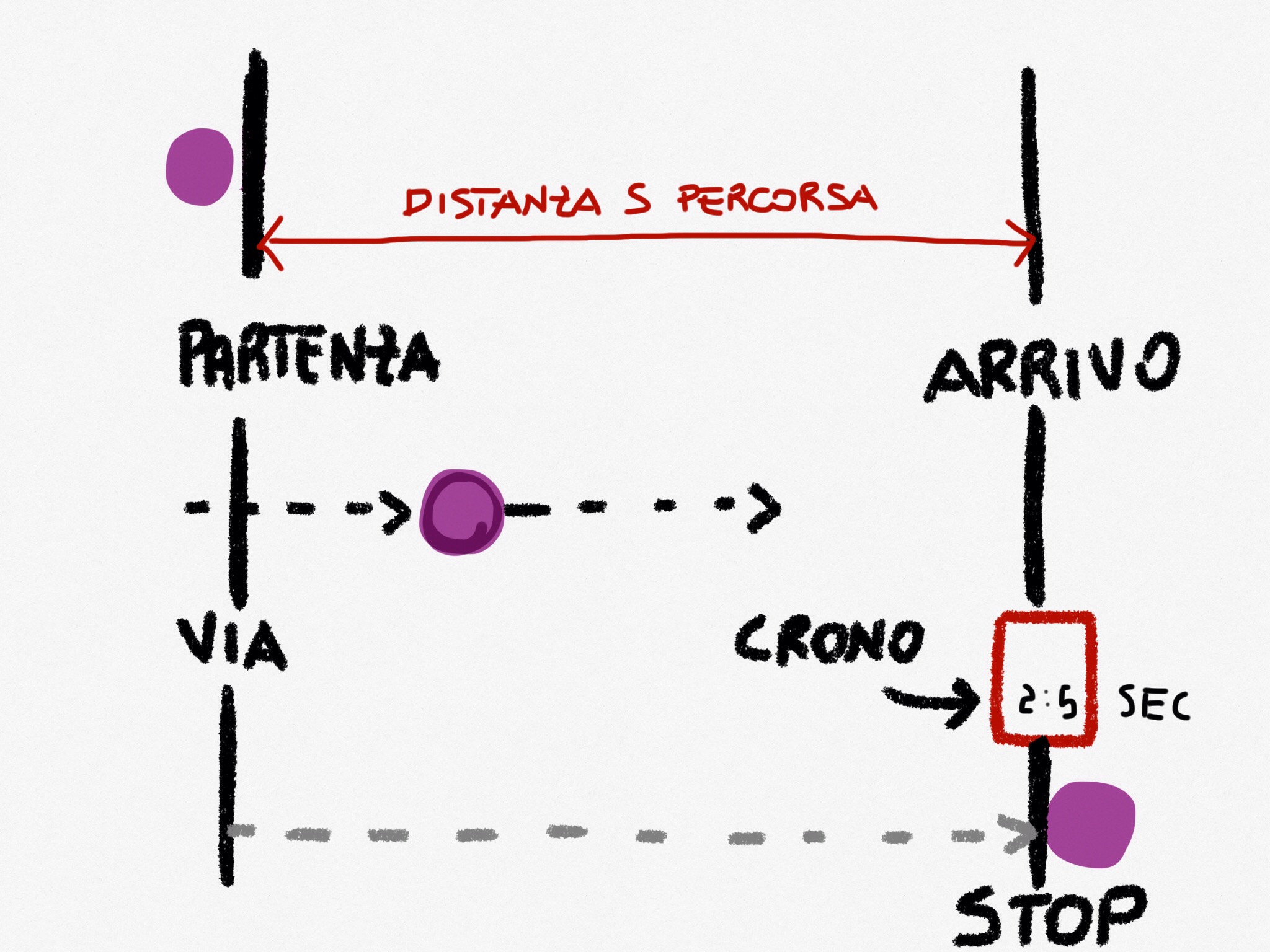 Segnate sul tavolo da lavoro con una matita la linea di partenza e quella di arrivo a una distanza utile.Lanciate la prima macchinina cercando di farle fare una traiettoria rettilinea. Trovate voi un modo.Non appena la pallina oltrepassa la linea di partenza cronometrate il tempo impiegato per giungere all’arrivo.Ripetete almeno 10 volte la misura cercando di fare andare la macchinina alla stessa velocità, cioè dandogli la stessa carica.Ripetete il tutto per la seconda macchinina.Macchinina 1Misura 12345678910mediaMacchinina 1Tempo (sec)Macchinina 1Distanza (cm)Macchinina 1Velocità (cm/sec)Macchinina 2Misura 12345678910mediaMacchinina 2Tempo (sec)Macchinina 2Distanza (cm)Macchinina 2Velocità (cm/sec)